    БРОЈ: 104-401-424/2023-01     ДАТУМ: 14.07.2023.На основу 20. Правилника о спровођењу конкурса које расписује Покрајински секретаријат за пољопривреду, водопривреду и шумарство („Службени лист АПВ“ број 8/23) и члана 10. Правилнику о додели средстава за суфинансирање набавке нових пчелињих друштава и набавку опреме за пчеларство кошница и контејнера у Аутономној покрајини Војводини у 2023. години („Службени лист АПВ“ број 11/23 и 15/23), Покрајински секретар за пољопривреду водопривреду и шумарство дана 14.07.2023. године доноси ОДЛУКУ о расподели средстава по Конкурсу за доделу средстава за суфинансирање набавке нових пчелињих друштава и набавку опреме за пчеларство кошница и контејнера у АП Војводини у 2023. години1.Средства у висини од  30.000.000,00 динара предвиђена делу тачке 2.1 шифра мере 303. Програма подршке за спровођење пољопривредне политике и политике руралног развоја  за територију Аутономне покрајине Војводине у 2023. години („Сл.лист АПВ“ број 54/2022) на који је сагласност дало Министарство пољопривреде, шумарства и водопривреде број: 320-40-08601/2022-09 од 07.12.2022. године, по спроведеном Конкурсу за доделу средстава за суфинансирање набавке нових пчелињих друштава и набавку опреме за пчеларство кошница и контејнера у АП Војводини у 2023. години који је објављен у дневном листу „Дневник“ дана 09.03.2023. године и  05.04.2023. године, у „Сл.листу АПВ“ број 11/23 и 15/23 и сајту Покрајинског секретаријата, по Правилнику о додели средстава за суфинансирање набавке нових пчелињих друштава и набавку опреме за пчеларство кошница и контејнера у Аутономној покрајини Војводини у 2023. години („Службени лист АПВ“ број 11/23 и 15/23),  сходно бодовној листи коју је дана 14.07.2023. године утврдила Комисија за спровођење Конкурсу за доделу средстава за суфинансирање набавке нових пчелињих друштава и набавку опреме за пчеларство кошница и контејнера у АП Војводини у 2023. години,  расподељују се у висини од  30.000.000,00 динара:2.Прихватиљиве инвестиције за које одбијају јер недостају средства:3.Одбијају се пријаве:4.Одбацују се пријаве: 5..Након доношења одлуке о додели бесповратних средстава, покрајински секретар у име Покрајинског секретаријата закључује уговор о додели средстава с корисником, којим се регулишу права и обавезе уговорних страна.6.На основу ове одлуке Комисија сачињава, а покрајински секретар доноси, решење са образложењем и поуком о правном средству за подносиоце пријава којима су пријаве одбијене, одбачене или нису у потпуности прихваћене на основу предлога одлуке.7.Бесповратна средства исплаћују се након реализације инвестиције,  у складу с приливом средстава у буџет АП Војводине.8.Ову одлуку објавити на сајту Покрајинског секретаријат за пољопривреду, водопривреду и шумарство.О б р а з л о ж е њ еПокрајински секретаријат за пољопривреду, водопривреду и шумарство (у даљем тексту: Секретаријат), објавио је Конкурсу за доделу средстава за суфинансирање набавке нових пчелињих друштава и набавку опреме за пчеларство кошница и контејнера у АП Војводини у 2023. години у дневном листу „Дневник“ дана 09.03. 2023. године и 05.04.2023. године и у „Сл.листу АПВ“ број 11/23 и 15/23, и донео је Правилник о додели средстава за подршку младима у руралним подручјима у АП Војводини у 2023. години објављеним у „Службеном листу АПВ“број 11/23 и 15/23 и Конкурсом објављеним у дневном листу „Дневник“ дана 09.03.2023. године и 05.04.2023. године („Службени лист АПВ“ број 11/23 и 15/23) (у даљем тексту: Правилник).Чланом 10. Правилника је прописано да Комисија разматра пријаве поднете на Конкурс и сачињава предлог Одлуке о додели средстава, а чланом 11. Правилника да коначну одлуку доноси Покрајински секретар за пољопривреду, водопривреду и шумарство. Комисија је дана 14.07.2023. године доставила Записник о раду са предлогом одлуке о опредељивању средстава број 104-401-424/2023-01. Комисија је констатовала:Да је по расписаном Конкурсу пристигло укупно 229 пријава и то:Укупно је пристигло 229 пријава, од којих 194 пријaве испуњавају све услове предвиђене Конкурсом и Правилником:Комисија је предложила  закључење  уговора о додели бесповратних средстава са оствареним бројем бодова и предложеним износом средстава као што следи:За 69 прихватљиве пријаве недостају средства: 8  пријава је одбачена док је 26 пријава одбијено.Одбијене пријаве и разлози одбијања: Одбачене пријаве и разлози одбацивања          С обзиром да је предлог Комисије у складу Правилнику о додели средстава за суфинансирање набавке нових пчелињих друштава и набавку опреме за пчеларство кошница и контејнера у Аутономној покрајини Војводини у 2023. години („Службени лист АПВ“ број 11/23 и 15/23) и  Конкурсом за доделу средстава за суфинансирање набавке нових пчелињих друштава и набавку опреме за пчеларство кошница и контејнера у АП Војводини у 2023. године („Сл.листу АПВ“ број 11/23 и 15/23), по на основу предлога Комисије, донета је одлука и опредељена су средства као у диспозитиву.Имајући  у виду  горе наведено одлучено је као  диспозитиву.Поука о правном леку: Жалба се улаже Покрајинској влади, путем Покрајинског секретаријата, у року од 15 дана од дана достављања појединачног решења.Покрајински секретарВладимир Галић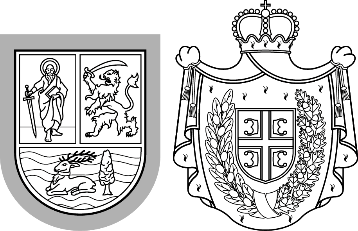 Република СрбијаАутономна покрајина ВојводинаПокрајински секретаријат запољопривреду, водопривреду и шумарствоБулевар Михајла Пупина 16, 21000 Нови СадТ: +381 21 487 40 37, +381 21 456 721   Ф: +381 21 456 040psp@vojvodina.gov.rs
Р бБр. прИме и презимеМестоБодОдобрено12725Станко ЈевросимовЧуруг160227.277,0022067Александар КраћунАлибунар155296.352,0032470Марија ГашпаровскиСеленча155297.482,0043115Немања ЛакатушЕлемир155285.583,0053173Мина ГајићСремски Карловци155297.483,0064213Александар МитићКачарево155297.482,0072716Мирослав ЧеснакХајдучица15055.026,0081867Игор ПерванИнђија145254.985,0091868Кристина ВученовићИнђија145294.508,00102033Јасна МркићВетерник145297.482,00112053Јелена МутићНова Пазова145297.482,00122055Мирослав МутићНова Пазова145297.482,00132605Јелена КраћунЈаношик145278.919,00141792Голуб ПејчићБока140254.985,00153773Дарко БатинићЛазарево140297.482,00161797Невена ДориБока135297.482,00171876Данијела ТатомировНово Милошево135297.482,00182382Тодор ИгњатовићСусек135297.482,00192032Богдан МркићВетерник135297.482,00202369Радош ЈовановићБанатски Карловац135254.985,00212466Александар ХегедишАпатин135140.412,00222467Зоран СавичићЧуруг135152.991,00232810Рената ПацикТемерин135200.979,00243209Александар ПлавшићНови Козарци13571.396,00254329Фрања ЛихварчекМарадик135254.985,00261890Драгана ТадићКула130297.482,00271975Вишња КовачевићБудисава130297.483,00282030Јована МркићВетерник130297.482,00292100Бојан КарановићНови Сад130297.482,00302131Јасна МедићБуковац130253.455,00312365Горан ЂокићГрабовци130103.524,00323079Дарко МитровићСтајићево130297.482,00333377Мирослав КрстићЛазарево130214.187,00343129Павле ТорбицаБачки Петровац130297.482,00353184Драгољуб МатићПалић130166.899,00363768Марина ТомашевићСремска Митровица130264.164,00374125Александар СтијељаРиђица130178.489,00384128Дејан БатинићЛазарево130297.482,00394202Данијела ГаваКовин130248.100,00401849Александар ОбркнежевБока125254.985,00411984Сава ЛеђанацСусек125254.985,00421937Мира МлађанИнђија125294.508,00432161Драгана ЈовићИнђија125294.508,00442370Михаљ МолнарСкореновац125297.482,00452590Миљан ЂумићЧеларево125297.482,00462809Вук БијелацВрбас125142.774,00473176Наташа ГајићСремски Карловци125297.482,00483197Дајана СрдановСтајићево125285.583,00494196Милица ПанићНови Сад125255.835,00504198Александар ЂерићГај125135.652,00514200Хермина УшјакХртковци125270.709,00521767Јелена МарјановићЈаша Томић120297.482,00531847Никола МастиловићРастина120147.849,00542134Милан КовачевићБудисава120254.985,00552031SKY BIZZ DOO VeternikВетерник120297.482,00562065Марија КраћунАлибунар120297.482,00572162Драган ВученовићИнђија120254.985,00582707Мирко ЈурићБанатски Деспотовац120254.985,00592799Милан СимићРавни Тополовац120297.482,00603170Марија БојатРаковац12029.570,00613600Радивој ПетаковМошорин120244.786,00624105Бобан ТешићЂурђево120223.112,00634124Борислав БрборићСрпска Црња120120.480,00644214Марија ЕрскиЦрепаја120297.482,00654221Надежда ЕрскиЦрепаја120297.482,00664326Срђан ИванишевићШајкаш120297.482,00673337Никола ТешовићБанатски Карловац120297.482,00681869Мирослава ХарасимИнђија115294.508,00692057Душан НићетићСусек115297.482,00702361Милан ПланојевићБанатски Карловац115122.393,00712438Бојана ТодићПетроварадин115142.792,00722462Жељко ЈевремовићБанатски Карловац115254.985,00732591Нена ЂумићЧеларево115297.482,00742719Стефан ШегртБочар115297.482,00752720Јан ПетрашПадина115130.638,00762808Душица РакићИнђија115297.483,00773008Свјетлана ЈелићРадојево115297.482,00783029Владимир ЈовановићГргуревци115227.277,00793081Норберт КовачЗрењанин115297.482,00803083Регина ПошаКањижа115178.489,00813185Татјана Балатинац МатићСуботица115228.509,00823415Оливера ПетаковНови Сад115285.583,00833776Аница БатинићЛазарево115297.391,00844325Миодраг ГабрићИнђија115183.589,00851827Владимир ЏмураСремска Митровица110297.482,00861851Марко СтанковићКовин110257.025,00871970Миодраг ЖивковићКовин11071.396,00882058Брадан дооСусек110297.482,00892066Бранко МарковићОрловат110147.849,00902334Бојан РакићИнђија110164.210,00912407Марко ЋулибркРума11042.243,00922472Милица ВучићКовин110285.583,00932521Данијела ЗенгБанатски Карловац110142.792,00942588Немања СтојанчевБачка Паланка110297.482,00952704Богослав СимићЗрењанин110254.985,00962708Данило ГолубовићНови Сад110253.455,00972711Тибор БерецТотово село110125.265,00982807Илона БоршошЧока110273.684,00993080Тиана КомаромиЗрењанин110297.482,001003378Ивана КрстићЛазарево110249.885,001013174Јанош БалинтЗрењанин110251.789,001023177Ђурђа МедићБачка Топола110202.288,001033183Драган МарковићБанатски Карловац110107.094,001043339Драгољуб ЂурићБанатски Карловац110124.943,001053341Нора БалинтЗрењанин110271.304,001064199Драгана ВујачићВрбас110297.482,001073206Мирослав ВлчекПанчево105104.372,001081768Горан МандићСуботица10542.838,001092043Ђуро РадићОбровац105130.042,001102056Бранка НићетићЛежимир105297.482,001112099Милош КарановићНови Сад105297.482,001122132Жељко ЈовановићНови Сад105244.786,001132366Ненад ТомићЗасавица105105.606,001142371Драган ВојводићЛукићево105293.442,001152375Радмила ЈеремићБешка105294.508,001162461Жолт ЂуришСкореновац105297.482,001172610Ружица ПалибркСрпска Црња105190.884,001182705Маја ПетринЗрењанин105297.482,001193051Петра МарковићКлек105297.482,001203076Александар ЛексаБела Црква105208.238,001213178Даниел ТормаЗрењанин105238.666,001223191Његош НожинићВетерник105124.951,001233193Зоран ЈовичинКрушчица105253.455,001243544Тања НиколајевићПавлиш105297.482,001254054Тијана МарковићНови Сад105249.885,001264112Душан ЈањићБело Блато10589.716,0030.000.000,00рбБрој пријавеКорисникОпштинаБодови2712Биљана ТомићСечањ1003204Бојан ЧупаВршац1002798Драгица ПавловићВршац1003077Зоран ЂермановићСечањ1003890Иван БаштовановићРума1002406Јелена КовачевићСремски Карловци1004328Катица ГрујићИнђија1001788Мирослав ГавриловићЗрењанин1002152Ненад СтануловЗрењанин1004195Сандра КрстићВрбас1001878Снежана КарнашНови Сад1003127Тања ХуњадиНови Сад1003971Александар ВујичићВршац953779Александра НићетићБеочин953130Дарко ЈелечанинНови Сад951789Добривоје БабићАлибунар953082Драган СтојадиновићВршац951874Емил РеџепСечањ952607Игор МиловановићВршац952368Мартон ТивадорКовин952722Роберт КерекешВршац953078Сања ПјевчевићЗрењанин954324Светлана МиликићБела Црква953023Синиша ТешићНови Сад952135Биљана МиучићСуботица901790Велибор БерићСремска Митровица903123Горан МилановићБачки Петровац902609Горан СтојановићЗрењанин903116Жарко БојанићЗрењанин901986Катица КостићЗрењанин903192Миланка КлицинБела Црква901796Милош ЈожићСечањ902367Мирослав ВасићНови Сад902408Радоје ЈаџићКовин902811Весна КрејићБеочин852379Зора РајковЗрењанин852411Никола ЈакшићНови Сад851795Ранка ВукосавСечањ852727Тетиана НађЗрењанин853180Тијана ШепељНови Сад852767Јелена БокићНови Сад802800Жељко ЋелаВршац803050Јовица СтајићЗрењанин802561Никола ДејановићСремска Митровица802504Шандор СабоБечеј802410Душан ЈакшићНови Сад751787Исидора ГавриловићЗрењанин753084Милош КузмановићСомбор751793Радомир ВлачоСечањ754056Vladimir VitomirovicВршац703186Бранко ВукасВршац703213Земуница ДООЖитиште702098Милица КарановићНови Сад702332Мирјана СтаровлахЗрењанин702012Немања ПилиповићБачка Паланка703417Светлана ЈањанинНови Сад703405Анет КокаиСента653179Ирена МарчетићПанчево653418Магдалена ЂокићЗрењанин653181Марко ТинторВршац651855Милорад МастиловићСомбор652709Бранислав РожаНови Сад602151Мирослава СавићЗрењанин602359Гордан УвалићСуботица554158Дејана ШкорићЗрењанин554055Золатан ЧубрилоКањижа553202Стојан МиловацНови Сад553419Ласта ЂокићЗрењанин503338Недељко МијаиловићПанчево45рбБрој пријавеКорисникОпштина2805Милан ЛукићКовачица1969Гојко ПапићСечањ4144Дејан КудрићНови Сад2724Јована МаленићЗрењанин4197Богдан БертолдАда3380Саша МиленовићНови Сад2608Сњежана ЛатиновићБач4276Шандор ЂерфиПанчеворбБрој пријавеКорисникОпштина2373Петар ВићентићРума2474Жељко ДинићКовин1992Борис ДавитковскиПландиште2606Борислав КраћунАлибунар2715Божана ТомићСечањ2806Вера ЖивојиновАлибунар2064Мирослав МиловановићАлибунар3406Жолт КокаиСента4330Борис ЛихварчекИнђија1848Зорица УгрчићСечањ3203Бојан СрдановЗрењанин2714Златомир ТомићСечањ4220Милан ЕрскиКовачица2378Милан РајковЗрењанин3052Десимир ТомићЗрењанин2801Душан РистићЖабаљ2804Апис плус доо ЈарковацСечањ3205Миленко ТодоровићЗрењанин4327Алекса ЏоданСтара Пазова3207Милован ПецићВршац3195Стеван БуквићСуботица3014Душан БачићБела Црква2833Јована РакићНови Сад3379Milica VrgovicНови Сад2802Дарко СовиљЗрењанин3336Мирослав ПљоскарВршацРбБрој пријавеИме и презимеМестоОпштина1104-401-2725/2023-01Станко ЈевросимовЧуругЖабаљ2104-401-2067/2023-01Александар КраћунАлибунарАлибунар3104-401-2470/2023-01Марија ГашпаровскиСеленчаБач4104-401-3115/2023-01Немања ЛакатушЕлемирЗрењанин5104-401-3173/2023-01Мина ГајићСремски КарловциСремски Карловци6104-401-4213/2023-01Александар МитићКачаревоПанчево7104-401-2716/2023-01Мирослав ЧеснакХајдучицаПландиште8104-401-1867/2023-01Игор ПерванИнђијаИнђија9104-401-1868/2023-01Кристина ВученовићИнђијаИнђија10104-401-2033/2023-01Јасна МркићВетерникНови Сад11104-401-2053/2023-01Јелена МутићНова ПазоваСтара Пазова12104-401-2055/2023-01Мирослав МутићНова ПазоваСтара Пазова13104-401-2605/2023-01Јелена КраћунЈаношикАлибунар14104-401-1792/2023-01Голуб ПејчићБокаСечањ15104-401-3773/2023-01Дарко БатинићЛазаревоЗрењанин16104-401-1797/2023-01Невена ДориБокаСечањ17104-401-1876/2023-01Данијела ТатомировНово МилошевоНови Бечеј18104-401-2382/2023-01Тодор ИгњатовићСусекБеочин19104-401-2032/2023-01Богдан МркићВетерникНови Сад20104-401-2369/2023-01Радош ЈовановићБанатски КарловацАлибунар21104-401-2466/2023-01Александар ХегедишАпатинАпатин22104-401-2467/2023-01Зоран СавичићЧуругЖабаљ23104-401-2810/2023-01Рената ПацикТемеринТемерин24104-401-3209/2023-01Александар ПлавшићНови КозарциКикинда25104-401-4329/2023-01Фрања ЛихварчекМарадикИнђија26104-401-1890/2023-01Драгана ТадићКулаКула27104-401-1975/2023-01Вишња КовачевићБудисаваНови Сад28104-401-2030/2023-01Јована МркићВетерникНови Сад29104-401-2100/2023-01Бојан КарановићНови СадНови Сад30104-401-2131/2023-01Јасна МедићБуковацНови Сад31104-401-2365/2023-01Горан ЂокићГрабовциРума32104-401-3079/2023-01Дарко МитровићСтајићевоЗрењанин33104-401-3377/2023-01Мирослав КрстићЛазаревоЗрењанин34104-401-3129/2023-01Павле ТорбицаБачки ПетровацБачки Петровац35104-401-3184/2023-01Драгољуб МатићПалићСуботица36104-401-3768/2023-01Марина ТомашевићСремска МитровицаСремска Митровица37104-401-4125/2023-01Александар СтијељаРиђицаСомбор38104-401-4128/2023-01Дејан БатинићЛазаревоЗрењанин39104-401-4202/2023-01Данијела ГаваКовинКовин40104-401-1849/2023-01Александар ОбркнежевБокаСечањ41104-401-1984/2023-01Сава ЛеђанацСусекБеочин42104-401-1937/2023-01Мира МлађанИнђијаИнђија43104-401-2161/2023-01Драгана ЈовићИнђијаИнђија44104-401-2370/2023-01Михаљ МолнарСкореновацКовин45104-401-2590/2023-01Миљан ЂумићЧеларевоБачка Паланка46104-401-2809/2023-01Вук БијелацВрбасВрбас47104-401-3176/2023-01Наташа ГајићСремски КарловциСремски Карловци48104-401-3197/2023-01Дајана СрдановСтајићевоЗрењанин49104-401-4196/2023-01Милица ПанићНови СадНови Сад50104-401-4198/2023-01Александар ЂерићГајКовин51104-401-4200/2023-01Хермина УшјакХртковциРума52104-401-1767/2023-01Јелена МарјановићЈаша ТомићСечањ53104-401-1847/2023-01Никола МастиловићРастинаСомбор54104-401-2134/2021-01Милан КовачевићБудисаваНови Сад55104-401-2031/2023-01SKY BIZZ DOO VeternikВетерникНови Сад56104-401-2065/2023-01Марија КраћунАлибунарАлибунар57104-401-2162/2023-01Драган ВученовићИнђијаИнђија58104-401-2707/2023-01Мирко ЈурићБанатски ДеспотовацЗрењанин59104-401-2799/2023-01Милан СимићРавни ТополовацЖитиште60104-401-3170/2023-01Марија БојатРаковацБеочин61104-401-3600/2023-01Радивој ПетаковМошоринТител62104-401-4105/2023-01Бобан ТешићЂурђевоЖабаљ63104-401-4124/2023-01Борислав БрборићСрпска ЦрњаНова Црња64104-401-4214/2023-01Марија ЕрскиЦрепајаКовачица65104-401-4221/2023-01Надежда ЕрскиЦрепајаКовачица66104-401-4326/2023-01Срђан ИванишевићШајкашТител67104-401-3337/2023-01Никола ТешовићБанатски КарловацАлибунар68104-401-1869/2023-01Мирослава ХарасимИнђијаИнђија69104-401-2057/2023-01Душан НићетићСусекБеочин70104-401-2361/2023-01Милан ПланојевићБанатски КарловацАлибунар71104-401-2438/2023-01Бојана ТодићПетроварадинНови Сад72104-401-2462/2023-01Жељко ЈевремовићБанатски КарловацАлибунар73104-401-2591/2023-01Нена ЂумићЧеларевоБачка Паланка74104-401-2719/2023-01Стефан ШегртБочарНови Бечеј75104-401-2720/2023-01Јан ПетрашПадинаКовачица76104-401-2808/2023-01Душица РакићИнђијаИнђија77104-401-3008/2023-01Свјетлана ЈелићРадојевоНова Црња78104-401-3029/2023-01Владимир ЈовановићГргуревциСремска Митровица79104-401-3081/2023-01Норберт КовачЗрењанинЗрењанин80104-401-3083/2023-01Регина ПошаКањижаКањижа81104-401-3185/2023-01Татјана Балатинац МатићСуботицаСуботица82104-401-3415/2023-01Оливера ПетаковНови СадНови Сад83104-401-3776/2023-01Аница БатинићЛазаревоЗрењанин84104-401-4325/2023-01Миодраг ГабрићИнђијаИнђија85104-401-1827/2023-01Владимир ЏмураСремска МитровицаСремска Митровица86104-401-1851/2023-01Марко СтанковићКовинКовин87104-401-1970/2023-01Миодраг ЖивковићКовинКовин88104-401-2058/2023-01Брадан дооСусекБеочин89104-401-2066/2023-01Бранко МарковићОрловатЗрењанин90104-401-2334/2023-01Бојан РакићИнђијаИнђија91104-401-2407/2023-01Марко ЋулибркРумаРума92104-401-2472/2023-01Милица ВучићКовинКовин93104-401-2521/2023-01Данијела ЗенгБанатски КарловацАлибунар94104-401-2588/2023-01Немања СтојанчевБачка ПаланкаБачка Паланка95104-401-2704/2023-01Богослав СимићЗрењанинЗрењанин96104-401-2708/2023-01Данило ГолубовићНови СадНови Сад97104-401-2711/2023-01Тибор БерецТотово селоКањижа98104-401-2807/2023-01Илона БоршошЧокаЧока99104-401-3080/2023-01Тиана КомаромиЗрењанинЗрењанин100104-401-3378/2023-01Ивана КрстићЛазаревоЗрењанин101104-401-3174/2023-01Јанош БалинтЗрењанинЗрењанин102104-401-3177/2023-01Ђурђа МедићБачка ТополаБачка Топола103104-401-3183/2023-01Драган МарковићБанатски КарловацАлибунар104104-401-3339/2023-01Драгољуб ЂурићБанатски КарловацАлибунар105104-401-3341/2023-01Нора БалинтЗрењанинЗрењанин106104-401-4199/2023-01Драгана ВујачићВрбасВрбас107104-401-3206/2023-01Мирослав ВлчекПанчевоПанчево108104-401-1768/2023-01Горан МандићСуботицаСуботица109104-401-2043/2023-01Ђуро РадићОбровацБачка Паланка110104-401-2056/2023-01Бранка НићетићЛежимирСремска Митровица111104-401-2099/2023-01Милош КарановићНови СадНови Сад112104-401-2132/2023-01Жељко ЈовановићНови СадНови Сад113104-401-2366/2023-01Ненад ТомићЗасавицаСремска Митровица114104-401-2371/2023-01Драган ВојводићЛукићевоЗрењанин115104-401-2375/2023-01Радмила ЈеремићБешкаИнђија116104-401-2461/2023-01Жолт ЂуришСкореновацКовин117104-401-2610/2023-01Ружица ПалибркСрпска ЦрњаНова Црња118104-401-2705/2023-01Маја ПетринЗрењанинЗрењанин119104-401-3051/2023-01Петра МарковићКлекЗрењанин120104-401-3076/2023-01Александар ЛексаБела ЦркваБела Црква121104-401-3178/2023-01Даниел ТормаЗрењанинЗрењанин122104-401-3191/2023-01Његош НожинићВетерникНови Сад123104-401-3193/2023-01Зоран ЈовичинКрушчицаБела Црква124104-401-3544/2023-01Тања НиколајевићПавлишВршац125104-401-4054/2023-01Тијана МарковићНови СадНови Сад126104-401-4112/2023-01Душан ЈањићБело БлатоЗрењанин127104-401-1788/2023-01Мирослав ГавриловићЛукићевоЗрењанин128104-401-1878/2023-01Снежана КарнашПетроварадинНови Сад129104-401-2152/2023-01Ненад СтануловЗрењанинЗрењанин130104-401-2406/2023-01Јелена КовачевићСремски КарловциСремски Карловци131104-401-2712/2023-01Биљана ТомићЈарковацСечањ132104-401-2798/2023-01Драгица ПавловићВршацВршац133104-401-3077/2023-01Зоран ЂермановићКонакСечањ134104-401-3127/2023-01Тања ХуњадиНови СадНови Сад135104-401-3204/2023-01Бојан ЧупаВршацВршац136104-401-3890/2023-01Иван БаштовановићКленакРума137104-401-4195/2023-01Сандра КрстићВрбасВрбас138104-401-4328/2023-01Катица ГрујићИнђијаИнђија139104-401-1789/2023-01Добривоје БабићБанатски КарловацАлибунар140104-401-1874/2023-01Емил РеџепЈаша ТомићСечањ141104-401-2368/2023-01Мартон ТивадорСкореновацКовин142104-401-2607/2023-01Игор МиловановићПавлишВршац143104-401-2722/2023-01Роберт КерекешШушараВршац144104-401-3023/2023-01Синиша ТешићКаћНови Сад145104-401-3078/2023-01Сања ПјевчевићЛазаревоЗрењанин146104-401-3082/2023-01Драган СтојадиновићВршацВршац147104-401-3130/2023-01Дарко ЈелечанинПетроварадинНови Сад148104-401-3779/2023-01Александра НићетићСусекБеочин149104-401-3971/2023-01Александар ВујичићОрешацВршац150104-401-4324/2023-01Светлана МиликићБела ЦркваБела Црква151104-401-1790/2023-01Велибор БерићМачванска МитровицаСремска Митровица152104-401-1796/2023-01Милош ЈожићСечањСечањ153104-401-1986/2023-01Катица КостићЗрењанинЗрењанин154104-401-2135/2023-01Биљана МиучићСуботицаСуботица155104-401-2367/2023-01Мирослав ВасићЧенејНови Сад156104-401-2408/2023-01Радоје ЈаџићКовинКовин157104-401-2609/2023-01Горан СтојановићКнићанинЗрењанин158104-401-3116/2023-01Жарко БојанићАрадацЗрењанин159104-401-3123/2023-01Горан МилановићМаглићБачки Петровац160104-401-3192/2023-01Миланка КлицинБела ЦркваБела Црква161104-401-1795/2023-01Ранка ВукосавСечањСечањ162104-401-2379/2023-01Зора РајковЛазаревоЗрењанин163104-401-2411/2023-01Никола ЈакшићНови СадНови Сад164104-401-2727/2023-01Тетиана НађПерлезЗрењанин165104-401-2811/2023-01Весна КрејићСвилошБеочин166104-401-3180/2023-01Тијана ШепељНови СадНови Сад167104-401-2504/2023-01Шандор СабоБечејБечеј168104-401-2561/2023-01Никола ДејановићСремска МитровицаСремска Митровица169104-401-2800/2023-01Жељко ЋелаВршацВршац170104-401-3050/2023-01Јовица СтајићЗрењанинЗрењанин171104-401-1787/2023-01Исидора ГавриловићЛукићевоЗрењанин172104-401-1793/2023-01Радомир ВлачоСечањСечањ173104-401-2410/2023-01Душан ЈакшићНови СадНови Сад174104-401-3084/2023-01Милош КузмановићСомборСомбор175104-401-2012/2023-01Немања ПилиповићЧеларевоБачка Паланка176104-401-2098/2023-01Милица КарановићНови СадНови Сад177104-401-2332/2023-01Мирјана СтаровлахЛазаревоЗрењанин178104-401-3186/2023-01Бранко ВукасВршацВршац179104-401-3213/2023-01Земуница ДООБанатско КарађорђевоЖитиште180104-401-3417/2023-01Светлана ЈањанинНови СадНови Сад181104-401-4056/2023-01Vladimir VitomirovicВршацВршац182104-401-1855/2023-01Милорад МастиловићСомборСомбор183104-401-3179/2023-01Ирена МарчетићПанчевоПанчево184104-401-3181/2023-01Марко ТинторВршацВршац185104-401-3405/2023-01Анет КокаиСентаСента186104-401-3418/2023-01Магдалена ЂокићЗрењанинЗрењанин187104-401-2151/2023-01Мирослава СавићЗрењанинЗрењанин188104-401-2709/2023-01Бранислав РожаНови СадНови Сад189104-401-2359/2023-01Гордан УвалићСуботицаСуботица190104-401-3202/2023-01Стојан МиловацНови СадНови Сад191104-401-4055/2023-01Золатан ЧубрилоКањижаКањижа192104-401-4158/2023-01Дејана ШкорићЗрењанинЗрењанин193104-401-3419/2023-01Ласта ЂокићЗрењанинЗрењанин194104-401-3338/2023-01Недељко МијаиловићПанчевоПанчево195104-401-1848/2023-01Зорица УгрчићСутјескаСечањ196104-401-1969/2023-01Гојко ПапићСечањСечањ197104-401-1992/2023-01Борис ДавитковскиХајдучицаПландиште198104-401-2064/2023-01Мирослав МиловановићБанатски КарловацАлибунар199104-401-2373/2023-01Петар ВићентићГрабовциРума200104-401-2378/2023-01Милан РајковБотошЗрењанин201104-401-2474/2023-01Жељко ДинићГајКовин202104-401-2606/2023-01Борислав КраћунАлибунарАлибунар203104-401-2608/2023-01Сњежана ЛатиновићБачБач204104-401-2714/2023-01Златомир ТомићЈарковацСечањ205104-401-2715/2023-01Божана ТомићЈарковацСечањ206104-401-2724/2023-01Јована МаленићОрловатЗрењанин207104-401-2767/2023-01Јелена БокићПетроварадинНови Сад208104-401-2801/2023-01Душан РистићЧуругЖабаљ209104-401-2802/2023-01Дарко СовиљЕлемирЗрењанин210104-401-2804/2023-01Апис плус доо ЈарковацЈарковацСечањ211104-401-2805/2023-01Милан ЛукићСамошКовачица212104-401-2806/2023-01Вера ЖивојиновИланџаАлибунар213104-401-2833/2023-01Јована РакићНови СадНови Сад214104-401-3014/2023-01Душан БачићБела ЦркваБела Црква215104-401-3052/2023-01Десимир ТомићЗрењанинЗрењанин216104-401-3195/2023-01Стеван БуквићСуботицаСуботица217104-401-3203/2023-01Бојан СрдановСтајићевоЗрењанин218104-401-3205/2023-01Миленко ТодоровићЛазаревоЗрењанин219104-401-3207/2023-01Милован ПецићВршацВршац220104-401-3336/2023-01Мирослав ПљоскарВршацВршац221104-401-3379/2023-01Milica VrgovicПетроварадинНови Сад222104-401-3380/2023-01Саша МиленовићНови СадНови Сад223104-401-3406/2023-01Жолт КокаиСентаСента224104-401-4144/2023-01Дејан КудрићБуковацНови Сад225104-401-4197/2023-01Богдан БертолдМолАда226104-401-4220/2023-01Милан ЕрскиЦрепајаКовачица227104-401-4276/2023-01Шандор ЂерфиПанчевоПанчево228104-401-4327/2023-01Алекса ЏоданНова ПазоваСтара Пазова229104-401-4330/2023-01Борис ЛихварчекМарадикИнђијаР бБр. прИме и презимеМестоБод2725Станко ЈевросимовЧуруг1602067Александар КраћунАлибунар1552470Марија ГашпаровскиСеленча1553115Немања ЛакатушЕлемир1553173Мина ГајићСремски Карловци1554213Александар МитићКачарево1552716Мирослав ЧеснакХајдучица1501867Игор ПерванИнђија1451868Кристина ВученовићИнђија1452033Јасна МркићВетерник1452053Јелена МутићНова Пазова1452055Мирослав МутићНова Пазова1452605Јелена КраћунЈаношик1451792Голуб ПејчићБока1403773Дарко БатинићЛазарево1401797Невена ДориБока1351876Данијела ТатомировНово Милошево1352382Тодор ИгњатовићСусек1352032Богдан МркићВетерник1352369Радош ЈовановићБанатски Карловац1352466Александар ХегедишАпатин1352467Зоран СавичићЧуруг1352810Рената ПацикТемерин1353209Александар ПлавшићНови Козарци1354329Фрања ЛихварчекМарадик1351890Драгана ТадићКула1301975Вишња КовачевићБудисава1302030Јована МркићВетерник1302100Бојан КарановићНови Сад1302131Јасна МедићБуковац1302365Горан ЂокићГрабовци1303079Дарко МитровићСтајићево1303377Мирослав КрстићЛазарево1303129Павле ТорбицаБачки Петровац1303184Драгољуб МатићПалић1303768Марина ТомашевићСремска Митровица1304125Александар СтијељаРиђица1304128Дејан БатинићЛазарево1304202Данијела ГаваКовин1301849Александар ОбркнежевБока1251984Сава ЛеђанацСусек1251937Мира МлађанИнђија1252161Драгана ЈовићИнђија1252370Михаљ МолнарСкореновац1252590Миљан ЂумићЧеларево1252809Вук БијелацВрбас1253176Наташа ГајићСремски Карловци1253197Дајана СрдановСтајићево1254196Милица ПанићНови Сад1254198Александар ЂерићГај1254200Хермина УшјакХртковци1251767Јелена МарјановићЈаша Томић1201847Никола МастиловићРастина1202134Милан КовачевићБудисава1202031SKY BIZZ DOO VeternikВетерник1202065Марија КраћунАлибунар1202162Драган ВученовићИнђија1202707Мирко ЈурићБанатски Деспотовац1202799Милан СимићРавни Тополовац1203170Марија БојатРаковац1203600Радивој ПетаковМошорин1204105Бобан ТешићЂурђево1204124Борислав БрборићСрпска Црња1204214Марија ЕрскиЦрепаја1204221Надежда ЕрскиЦрепаја1204326Срђан ИванишевићШајкаш1203337Никола ТешовићБанатски Карловац1201869Мирослава ХарасимИнђија1152057Душан НићетићСусек1152361Милан ПланојевићБанатски Карловац1152438Бојана ТодићПетроварадин1152462Жељко ЈевремовићБанатски Карловац1152591Нена ЂумићЧеларево1152719Стефан ШегртБочар1152720Јан ПетрашПадина1152808Душица РакићИнђија1153008Свјетлана ЈелићРадојево1153029Владимир ЈовановићГргуревци1153081Норберт КовачЗрењанин1153083Регина ПошаКањижа1153185Татјана Балатинац МатићСуботица1153415Оливера ПетаковНови Сад1153776Аница БатинићЛазарево1154325Миодраг ГабрићИнђија1151827Владимир ЏмураСремска Митровица1101851Марко СтанковићКовин1101970Миодраг ЖивковићКовин1102058Брадан дооСусек1102066Бранко МарковићОрловат1102334Бојан РакићИнђија1102407Марко ЋулибркРума1102472Милица ВучићКовин1102521Данијела ЗенгБанатски Карловац1102588Немања СтојанчевБачка Паланка1102704Богослав СимићЗрењанин1102708Данило ГолубовићНови Сад1102711Тибор БерецТотово село1102807Илона БоршошЧока1103080Тиана КомаромиЗрењанин1103378Ивана КрстићЛазарево1103174Јанош БалинтЗрењанин1103177Ђурђа МедићБачка Топола1103183Драган МарковићБанатски Карловац1103339Драгољуб ЂурићБанатски Карловац1103341Нора БалинтЗрењанин1104199Драгана ВујачићВрбас1103206Мирослав ВлчекПанчево1051768Горан МандићСуботица1052043Ђуро РадићОбровац1052056Бранка НићетићЛежимир1052099Милош КарановићНови Сад1052132Жељко ЈовановићНови Сад1052366Ненад ТомићЗасавица1052371Драган ВојводићЛукићево1052375Радмила ЈеремићБешка1052461Жолт ЂуришСкореновац1052610Ружица ПалибркСрпска Црња1052705Маја ПетринЗрењанин1053051Петра МарковићКлек1053076Александар ЛексаБела Црква1053178Даниел ТормаЗрењанин1053191Његош НожинићВетерник1053193Зоран ЈовичинКрушчица1053544Тања НиколајевићПавлиш1054054Тијана МарковићНови Сад1054112Душан ЈањићБело Блато1052712Биљана ТомићСечањ1003204Бојан ЧупаВршац1002798Драгица ПавловићВршац1003077Зоран ЂермановићСечањ1003890Иван БаштовановићРума1002406Јелена КовачевићСремски Карловци1004328Катица ГрујићИнђија1001788Мирослав ГавриловићЗрењанин1002152Ненад СтануловЗрењанин1004195Сандра КрстићВрбас1001878Снежана КарнашНови Сад1003127Тања ХуњадиНови Сад1003971Александар ВујичићВршац953779Александра НићетићБеочин953130Дарко ЈелечанинНови Сад951789Добривоје БабићАлибунар953082Драган СтојадиновићВршац951874Емил РеџепСечањ952607Игор МиловановићВршац952368Мартон ТивадорКовин952722Роберт КерекешВршац953078Сања ПјевчевићЗрењанин954324Светлана МиликићБела Црква953023Синиша ТешићНови Сад952135Биљана МиучићСуботица901790Велибор БерићСремска Митровица903123Горан МилановићБачки Петровац902609Горан СтојановићЗрењанин903116Жарко БојанићЗрењанин901986Катица КостићЗрењанин903192Миланка КлицинБела Црква901796Милош ЈожићСечањ902367Мирослав ВасићНови Сад902408Радоје ЈаџићКовин902811Весна КрејићБеочин852379Зора РајковЗрењанин852411Никола ЈакшићНови Сад851795Ранка ВукосавСечањ852727Тетиана НађЗрењанин853180Тијана ШепељНови Сад852767Јелена БокићНови Сад802800Жељко ЋелаВршац803050Јовица СтајићЗрењанин802561Никола ДејановићСремска Митровица802504Шандор СабоБечеј802410Душан ЈакшићНови Сад751787Исидора ГавриловићЗрењанин753084Милош КузмановићСомбор751793Радомир ВлачоСечањ754056Vladimir VitomirovicВршац703186Бранко ВукасВршац703213Земуница ДООЖитиште702098Милица КарановићНови Сад702332Мирјана СтаровлахЗрењанин702012Немања ПилиповићБачка Паланка703417Светлана ЈањанинНови Сад703405Анет КокаиСента653179Ирена МарчетићПанчево653418Магдалена ЂокићЗрењанин653181Марко ТинторВршац651855Милорад МастиловићСомбор652709Бранислав РожаНови Сад602151Мирослава СавићЗрењанин602359Гордан УвалићСуботица554158Дејана ШкорићЗрењанин554055Золатан ЧубрилоКањижа553202Стојан МиловацНови Сад553419Ласта ЂокићЗрењанин503338Недељко МијаиловићПанчево45рбБрој пријавеИме и презимеМестоИнвестицијаБодУкупна инвестицијаОдобрена средства%Сопствена средства%1104-401-2725/2023-01Станко ЈевросимовЧуругКошнице, друштва160442.000,00227.277,0051,42214.723,0048,582104-401-2067/2023-01Александар КраћунАлибунарКошнице, друштва155498.100,00296.352,0059,5201.748,0040,53104-401-2470/2023-01Марија ГашпаровскиСеленчадруштва155600.000,00297.482,0049,58302.518,0050,424104-401-3115/2023-01Немања ЛакатушЕлемирдруштва155600.000,00285.583,0047,6314.417,0052,45104-401-3173/2023-01Мина ГајићСремски КарловциКошнице, друштва155641.800,00297.483,0046,35344.317,0053,656104-401-4213/2023-01Александар МитићКачаревокошнице155553.000,00297.482,0053,79255.518,0046,217104-401-2716/2023-01Мирослав ЧеснакХајдучицакошнице150107.900,0055.026,005152.874,00498104-401-1867/2023-01Игор ПерванИнђијадруштва145506.000,00254.985,0050,39251.015,0049,619104-401-1868/2023-01Кристина ВученовићИнђијадруштва145495.000,00294.508,0059,5200.492,0040,510104-401-2033/2023-01Јасна МркићВетерникдруштва145504.000,00297.482,0059,02206.518,0040,9811104-401-2053/2023-01Јелена МутићНова ПазоваДруштва, контејнер145684.000,00297.482,0043,49386.518,0056,5112104-401-2055/2023-01Мирослав МутићНова ПазоваКошнице, друштва145603.000,00297.482,0049,33305.518,0050,6713104-401-2605/2023-01Јелена КраћунЈаношикКошнице, друштва145468.800,00278.919,0059,5189.881,0040,514104-401-1792/2023-01Голуб ПејчићБокадруштва140602.000,00254.985,0042,36347.015,0057,6415104-401-3773/2023-01Дарко БатинићЛазаревоКошнице, друштва140600.000,00297.482,0049,58302.518,0050,4216104-401-1797/2023-01Невена ДориБокадруштва135602.000,00297.482,0049,42304.518,0050,5817104-401-1876/2023-01Данијела ТатомировНово Милошевокошнице135570.000,00297.482,0052,19272.518,0047,8118104-401-2382/2023-01Тодор ИгњатовићСусекдруштва135602.000,00297.482,0049,42304.518,0050,5819104-401-2032/2023-01Богдан МркићВетерникдруштва135600.000,00297.482,0049,58302.518,0050,4220104-401-2369/2023-01Радош ЈовановићБанатски Карловацдруштва135602.000,00254.985,0042,36347.015,0057,6421104-401-2466/2023-01Александар ХегедишАпатинкошнице135236.000,00140.412,0059,595.588,0040,522104-401-2467/2023-01Зоран СавичићЧуругдруштва135350.000,00152.991,0043,71197.009,0056,2923104-401-2810/2023-01Рената ПацикТемеринконтејнер135337.800,00200.979,0059,5136.821,0040,524104-401-3209/2023-01Александар ПлавшићНови Козарцикошнице135183.440,0071.396,0038,92112.044,0061,0825104-401-4329/2023-01Фрања ЛихварчекМарадикдруштва135562.500,00254.985,0045,33307.515,0054,6726104-401-1890/2023-01Драгана ТадићКулаконтејнер130600.000,00297.482,0049,58302.518,0050,4227104-401-1975/2023-01Вишња КовачевићБудисаваДруштва, контејнер130521.000,00297.483,0057,1223.517,0042,928104-401-2030/2023-01Јована МркићВетерникдруштва130504.000,00297.482,0059,02206.518,0040,9829104-401-2100/2023-01Бојан КарановићНови Саддруштва130600.000,00297.482,0049,58302.518,0050,4230104-401-2131/2023-01Јасна МедићБуковацКошнице, друштва130476.000,00253.455,0053,25222.545,0046,7531104-401-2365/2023-01Горан ЂокићГрабовцикошнице130203.000,00103.524,005199.476,004932104-401-3079/2023-01Дарко МитровићСтајићеводруштва130598.000,00297.482,0049,75300.518,0050,2533104-401-3377/2023-01Мирослав КрстићЛазареводруштва130490.000,00214.187,0043,71275.813,0056,2934104-401-3129/2023-01Павле ТорбицаБачки Петровацконтејнер130500.000,00297.482,0059,5202.518,0040,535104-401-3184/2023-01Драгољуб МатићПалићдруштва130327.272,00166.899,0051160.373,004936104-401-3768/2023-01Марина ТомашевићСремска Митровицадруштва130444.000,00264.164,0059,5179.836,0040,537104-401-4125/2023-01Александар СтијељаРиђицадруштва130300.000,00178.489,0059,5121.511,0040,538104-401-4128/2023-01Дејан БатинићЛазаревоКошнице, друштва130601.400,00297.482,0049,46303.918,0050,5439104-401-4202/2023-01Данијела ГаваКовинкошнице130417.000,00248.100,0059,5168.900,0040,540104-401-1849/2023-01Александар ОбркнежевБокадруштва125602.000,00254.985,0042,36347.015,0057,6441104-401-1984/2023-01Сава ЛеђанацСусекдруштва125602.000,00254.985,0042,36347.015,0057,6442104-401-1937/2023-01Мира МлађанИнђијадруштва125495.000,00294.508,0059,5200.492,0040,543104-401-2161/2023-01Драгана ЈовићИнђијадруштва125495.000,00294.508,0059,5200.492,0040,544104-401-2370/2023-01Михаљ МолнарСкореновацКошнице, друштва125586.500,00297.482,0050,72289.018,0049,2845104-401-2590/2023-01Миљан ЂумићЧелареводруштва125600.000,00297.482,0049,58302.518,0050,4246104-401-2809/2023-01Вук БијелацВрбаскошнице125239.970,00142.774,0059,597.196,0040,547104-401-3176/2023-01Наташа ГајићСремски КарловциКошнице, друштва125586.400,00297.482,0050,73288.918,0049,2748104-401-3197/2023-01Дајана СрдановСтајићеводруштва125520.000,00285.583,0054,92234.417,0045,0849104-401-4196/2023-01Милица ПанићНови Садконтејнер125430.000,00255.835,0059,5174.165,0040,550104-401-4198/2023-01Александар ЂерићГајдруштва125228.000,00135.652,0059,592.348,0040,551104-401-4200/2023-01Хермина УшјакХртковцикошнице125455.000,00270.709,0059,5184.291,0040,552104-401-1767/2023-01Јелена МарјановићЈаша Томићдруштва120602.000,00297.482,0049,42304.518,0050,5853104-401-1847/2023-01Никола МастиловићРастинакошнице120308.000,00147.849,0048160.151,005254104-401-2134/2021-01Милан КовачевићБудисаваДруштва, контејнер120586.600,00254.985,0043,47331.615,0056,5355104-401-2031/2023-01SKY BIZZ DOO VeternikВетерникдруштва120504.000,00297.482,0059,02206.518,0040,9856104-401-2065/2023-01Марија КраћунАлибунарКошнице, друштва120508.125,00297.482,0058,55210.643,0041,4557104-401-2162/2023-01Драган ВученовићИнђијадруштва120506.000,00254.985,0050,39251.015,0049,6158104-401-2707/2023-01Мирко ЈурићБанатски Деспотовацдруштва120588.000,00254.985,0043,36333.015,0056,6459104-401-2799/2023-01Милан СимићРавни ТополовацКошнице, друштва120588.250,00297.482,0050,57290.768,0049,4360104-401-3170/2023-01Марија БојатРаковацкошнице12061.600,0029.570,004832.030,005261104-401-3600/2023-01Радивој ПетаковМошориндруштва120560.000,00244.786,0043,71315.214,0056,2962104-401-4105/2023-01Бобан ТешићЂурђеводруштва120375.000,00223.112,0059,5151.888,0040,563104-401-4124/2023-01Борислав БрборићСрпска Црњакошнице120202.500,00120.480,0059,582.020,0040,564104-401-4214/2023-01Марија ЕрскиЦрепајакошнице120553.000,00297.482,0053,79255.518,0046,2165104-401-4221/2023-01Надежда ЕрскиЦрепајакошнице120546.000,00297.482,0054,48248.518,0045,5266104-401-4326/2023-01Срђан ИванишевићШајкашдруштва120562.500,00297.482,0052,89265.018,0047,1167104-401-3337/2023-01Никола ТешовићБанатски Карловацкошнице120600.000,00297.482,0049,58302.518,0050,4268104-401-1869/2023-01Мирослава ХарасимИнђијадруштва115495.000,00294.508,0059,5200.492,0040,569104-401-2057/2023-01Душан НићетићСусекдруштва115600.000,00297.482,0049,58302.518,0050,4270104-401-2361/2023-01Милан ПланојевићБанатски Карловацдруштва115280.000,00122.393,0043,71157.607,0056,2971104-401-2438/2023-01Бојана ТодићПетроварадиндруштва115280.000,00142.792,0051137.208,004972104-401-2462/2023-01Жељко ЈевремовићБанатски Карловацдруштва115602.000,00254.985,0042,36347.015,0057,6473104-401-2591/2023-01Нена ЂумићЧелареводруштва115600.000,00297.482,0049,58302.518,0050,4274104-401-2719/2023-01Стефан ШегртБочардруштва115602.000,00297.482,0049,42304.518,0050,5875104-401-2720/2023-01Јан ПетрашПадинаКошнице, друштва115396.166,67130.638,0032,98265.528,6767,0276104-401-2808/2023-01Душица РакићИнђијаКошнице, друштва115617.400,00297.483,0048,18319.917,0051,8277104-401-3008/2023-01Свјетлана ЈелићРадојеводруштва115602.000,00297.482,0049,42304.518,0050,5878104-401-3029/2023-01Владимир ЈовановићГргуревциКошнице, друштва115455.272,27227.277,0049,92227.995,2750,0879104-401-3081/2023-01Норберт КовачЗрењанинКошнице, друштва115564.000,00297.482,0052,75266.518,0047,2580104-401-3083/2023-01Регина ПошаКањижадруштва115300.000,00178.489,0059,5121.511,0040,581104-401-3185/2023-01Татјана Балатинац МатићСуботицаКошнице, друштва115385.605,00228.509,0059,26157.096,0040,7482104-401-3415/2023-01Оливера ПетаковНови Саддруштва115560.000,00285.583,0051274.417,004983104-401-3776/2023-01Аница БатинићЛазаревоКошнице, друштва115598.600,00297.391,0049,68301.209,0050,3284104-401-4325/2023-01Миодраг ГабрићИнђијадруштва115360.000,00183.589,0051176.411,004985104-401-1827/2023-01Владимир ЏмураСремска Митровицадруштва110600.000,00297.482,0049,58302.518,0050,4286104-401-1851/2023-01Марко СтанковићКовиндруштва110504.000,00257.025,0051246.975,004987104-401-1970/2023-01Миодраг ЖивковићКовинкошнице110150.000,0071.396,0047,678.604,0052,488104-401-2058/2023-01Брадан дооСусекдруштва110504.000,00297.482,0059,02206.518,0040,9889104-401-2066/2023-01Бранко МарковићОрловаткошнице110249.916,00147.849,0059,16102.067,0040,8490104-401-2334/2023-01Бојан РакићИнђијадруштва110276.000,00164.210,0059,5111.790,0040,591104-401-2407/2023-01Марко ЋулибркРумакошнице110130.210,0042.243,0032,4487.967,0067,5692104-401-2472/2023-01Милица ВучићКовиндруштва110560.000,00285.583,0051274.417,004993104-401-2521/2023-01Данијела ЗенгБанатски Карловацдруштва110280.000,00142.792,0051137.208,004994104-401-2588/2023-01Немања СтојанчевБачка Паланкадруштва110600.000,00297.482,0049,58302.518,0050,4295104-401-2704/2023-01Богослав СимићЗрењаниндруштва110602.000,00254.985,0042,36347.015,0057,6496104-401-2708/2023-01Данило ГолубовићНови Садкошнице110540.000,00253.455,0046,94286.545,0053,0697104-401-2711/2023-01Тибор БерецТотово селокошнице110210.541,67125.265,0059,585.276,6740,598104-401-2807/2023-01Илона БоршошЧокадруштва110460.000,00273.684,0059,5186.316,0040,599104-401-3080/2023-01Тиана КомаромиЗрењанинКошнице, друштва110658.000,00297.482,0045,21360.518,0054,79100104-401-3378/2023-01Ивана КрстићЛазареводруштва110490.000,00249.885,0051240.115,0049101104-401-3174/2023-01Јанош БалинтЗрењанинкошнице110493.733,00251.789,0051241.944,0049102104-401-3177/2023-01Ђурђа МедићБачка ТополаКошнице, друштва110340.000,00202.288,0059,5137.712,0040,5103104-401-3183/2023-01Драган МарковићБанатски Карловацкошнице110225.000,00107.094,0047,6117.906,0052,4104104-401-3339/2023-01Драгољуб ЂурићБанатски Карловацкошнице110245.000,00124.943,0051120.057,0049105104-401-3341/2023-01Нора БалинтЗрењаниндруштва110456.000,00271.304,0059,5184.696,0040,5106104-401-4199/2023-01Драгана ВујачићВрбасдруштва110562.500,00297.482,0052,89265.018,0047,11107104-401-3206/2023-01Мирослав ВлчекПанчевоКошнице, друштва105214.625,00104.372,0048,63110.253,0051,37108104-401-1768/2023-01Горан МандићСуботицаКошнице, друштва105105.252,0042.838,0040,762.414,0059,3109104-401-2043/2023-01Ђуро РадићОбровацконтејнер105255.000,00130.042,0051124.958,0049110104-401-2056/2023-01Бранка НићетићЛежимирдруштва105504.000,00297.482,0059,02206.518,0040,98111104-401-2099/2023-01Милош КарановићНови Саддруштва105600.000,00297.482,0049,58302.518,0050,42112104-401-2132/2023-01Жељко ЈовановићНови Саддруштва105560.000,00244.786,0043,71315.214,0056,29113104-401-2366/2023-01Ненад ТомићЗасавицакошнице105205.000,00105.606,0051,5299.394,0048,48114104-401-2371/2023-01Драган ВојводићЛукићевоКошнице, друштва105551.208,00293.442,0053,24257.766,0046,76115104-401-2375/2023-01Радмила ЈеремићБешкадруштва105495.000,00294.508,0059,5200.492,0040,5116104-401-2461/2023-01Жолт ЂуришСкореновацдруштва105600.000,00297.482,0049,58302.518,0050,42117104-401-2610/2023-01Ружица ПалибркСрпска Црњакошнице105320.833,00190.884,0059,5129.949,0040,5118104-401-2705/2023-01Маја ПетринЗрењаниндруштва105602.000,00297.482,0049,42304.518,0050,58119104-401-3051/2023-01Петра МарковићКлекКошнице, друштва105598.500,00297.482,0049,7301.018,0050,3120104-401-3076/2023-01Александар ЛексаБела Цркваконтејнер105350.000,00208.238,0059,5141.762,0040,5121104-401-3178/2023-01Даниел ТормаЗрењаниндруштва105468.000,00238.666,0051229.334,0049122104-401-3191/2023-01Његош НожинићВетерниккошнице105210.000,00124.951,0059,585.049,0040,5123104-401-3193/2023-01Зоран ЈовичинКрушчицакошнице105500.000,00253.455,0050,69246.545,0049,31124104-401-3544/2023-01Тања НиколајевићПавлишКошнице, друштва105597.000,00297.482,0049,83299.518,0050,17125104-401-4054/2023-01Тијана МарковићНови Саддруштва105490.000,00249.885,0051240.115,0049126104-401-4112/2023-01Душан ЈањићБело Блатокошнице105150.791,7489.716,0059,561.075,7440,558.436.611,3530.000.000,0028.436.611,35рбБрој пријавеКорисникОпштинаБодови2712Биљана ТомићСечањ1003204Бојан ЧупаВршац1002798Драгица ПавловићВршац1003077Зоран ЂермановићСечањ1003890Иван БаштовановићРума1002406Јелена КовачевићСремски Карловци1004328Катица ГрујићИнђија1001788Мирослав ГавриловићЗрењанин1002152Ненад СтануловЗрењанин1004195Сандра КрстићВрбас1001878Снежана КарнашНови Сад1003127Тања ХуњадиНови Сад1003971Александар ВујичићВршац953779Александра НићетићБеочин953130Дарко ЈелечанинНови Сад951789Добривоје БабићАлибунар953082Драган СтојадиновићВршац951874Емил РеџепСечањ952607Игор МиловановићВршац952368Мартон ТивадорКовин952722Роберт КерекешВршац953078Сања ПјевчевићЗрењанин954324Светлана МиликићБела Црква953023Синиша ТешићНови Сад952135Биљана МиучићСуботица901790Велибор БерићСремска Митровица903123Горан МилановићБачки Петровац902609Горан СтојановићЗрењанин903116Жарко БојанићЗрењанин901986Катица КостићЗрењанин903192Миланка КлицинБела Црква901796Милош ЈожићСечањ902367Мирослав ВасићНови Сад902408Радоје ЈаџићКовин902811Весна КрејићБеочин852379Зора РајковЗрењанин852411Никола ЈакшићНови Сад851795Ранка ВукосавСечањ852727Тетиана НађЗрењанин853180Тијана ШепељНови Сад852767Јелена БокићНови Сад802800Жељко ЋелаВршац803050Јовица СтајићЗрењанин802561Никола ДејановићСремска Митровица802504Шандор СабоБечеј802410Душан ЈакшићНови Сад751787Исидора ГавриловићЗрењанин753084Милош КузмановићСомбор751793Радомир ВлачоСечањ754056Vladimir VitomirovicВршац703186Бранко ВукасВршац703213Земуница ДООЖитиште702098Милица КарановићНови Сад702332Мирјана СтаровлахЗрењанин702012Немања ПилиповићБачка Паланка703417Светлана ЈањанинНови Сад703405Анет КокаиСента653179Ирена МарчетићПанчево653418Магдалена ЂокићЗрењанин653181Марко ТинторВршац651855Милорад МастиловићСомбор652709Бранислав РожаНови Сад602151Мирослава СавићЗрењанин602359Гордан УвалићСуботица554158Дејана ШкорићЗрењанин554055Золатан ЧубрилоКањижа553202Стојан МиловацНови Сад553419Ласта ЂокићЗрењанин503338Недељко МијаиловићПанчево45рбБрој пријавеКорисникОпштинаРазлог одбијања2805Милан ЛукићКовачицаИзнос предрачуна/рачуна нижи од прописаног износа1969Гојко ПапићСечањИзнос предрачуна/рачуна нижи од прописаног износа4144Дејан КудрићНови СадИзнос предрачуна/рачуна нижи од прописаног износа2724Јована МаленићЗрењанинИзнос предрачуна/рачуна нижи од прописаног износа4197Богдан БертолдАдаИзнос предрачуна/рачуна нижи од прописаног износа3380Саша МиленовићНови СадИзнос предрачуна/рачуна нижи од прописаног износа2608Сњежана ЛатиновићБачИнвестиција за коју је поднета пријава није предмет Конкурса4276Шандор ЂерфиПанчевоИзнос предрачуна/рачуна нижи од прописаног износарбБрој пријавеКорисникОпштинаРазлог одбацивања2373Петар ВићентићРумаНепотпуна и неразумљива пријава2474Жељко ДинићКовинНије измирена обавеза по основу накнаде за одводњавање/наводњавање1992Борис ДавитковскиПландиштеНије измирена обавеза по основу накнаде за одводњавање/наводњавање2606Борислав КраћунАлибунарНије измирена обавеза по основу накнаде за одводњавање/наводњавање2715Божана ТомићСечањНије измирена обавеза по основу накнаде за одводњавање/наводњавање2806Вера ЖивојиновАлибунарНије измирена обавеза по основу накнаде за одводњавање/наводњавање2064Мирослав МиловановићАлибунарНије измирена обавеза по основу накнаде за одводњавање/наводњавање3406Жолт КокаиСентаНије измирена обавеза по основу накнаде за одводњавање/наводњавање4330Борис ЛихварчекИнђијаНије измирена обавеза по основу накнаде за одводњавање/наводњавање1848Зорица УгрчићСечањНије измирена обавеза по основу накнаде за одводњавање/наводњавање3203Бојан СрдановЗрењанинНије измирена обавеза по основу накнаде за одводњавање/наводњавање2714Златомир ТомићСечањНије измирена обавеза по основу накнаде за одводњавање/наводњавање4220Милан ЕрскиКовачицаНије измирена обавеза по основу накнаде за одводњавање/наводњавање2378Милан РајковЗрењанинНије измирена обавеза по основу накнаде за одводњавање/наводњавање3052Десимир ТомићЗрењанинНије измирена обавеза по основу накнаде за одводњавање/наводњавање2801Душан РистићЖабаљНепотпуна и неразумљива пријава2804Апис плус доо ЈарковацСечањДокументација није у складу са Правилником и конкурсом3205Миленко ТодоровићЗрењанинНије измирена обавеза по основу накнаде за одводњавање/наводњавање4327Алекса ЏоданСтара ПазоваНепотпуна и неразумљива пријава3207Милован ПецићВршацНије измирена обавеза по основу накнаде за одводњавање/наводњавање3195Стеван БуквићСуботицаНије измирена обавеза по основу накнаде за одводњавање/наводњавање3014Душан БачићБела ЦркваНије измирена обавеза по основу накнаде за одводњавање/наводњавање2833Јована РакићНови СадНије измирена обавеза по основу накнаде за одводњавање/наводњавање3379Milica VrgovicНови СадНепотпуна и неразумљива пријава2802Дарко СовиљЗрењанинНепотпуна и неразумљива пријава3336Мирослав ПљоскарВршацНепотпуна и неразумљива пријава